RIWAYAT HIDUPHaryadi Sandi, lahir di Lemo, Kelurahan Tomenawa, Kecamatan Baraka, Kabupaten Enrekang pada tanggal 25 juni 1993 dari pasangan Rahunu dan Sinik yang merupakan anak ke enam dari sepuluh bersaudara. Memasuki dunia pendidikan Sekolah Dasar pada tahun 2000 di SDN 143 Lemo Kelurahan Tomenawa Kecamatan Baraka Kabupaten Enrekang hingga tahun 2006. Pada tahun yang sama kemudian melanjutkan pendidikan di SMP Negeri 1 Baraka dan pada tahun 2007 berpindah melanjutkan pendidikan di SMP Negeri 2 Dua Pitue Kecamatan Dua Pitue Kabupaten Sidenreng Rappang, dan tamat pada tahun 2009. Pada tahun yang sama kemuadian melanjutkan pendidikan di SMA Negeri 1 Malua Kecamatan Malua, Kabupaten Enrekang, dan tamat tahun 2012 dan selanjutnya pada tahun yang sama  di terima sebagai mahasiswa pada Jurusan Administrasi Pendidikan  Program Srata Satu (S1) Fakultas Ilmu Pendidikan Universitas Negeri Makassar. 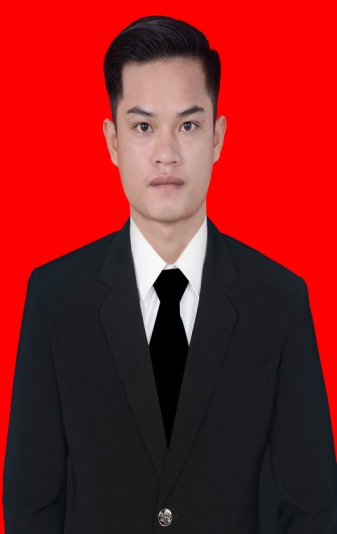 